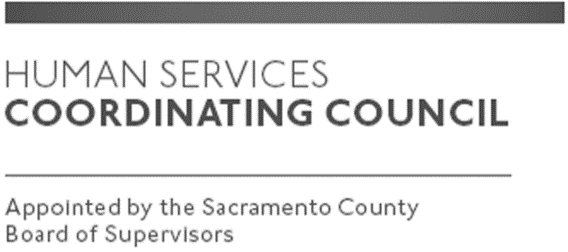 Sacramento CountyHuman Services Coordinating Council Staffed by Cindy Marks, DHAMeeting AgendaOctober 10, 2019, Noon Meeting LocationDept. of Human Assistance2700 Fulton Ave l MapSacramento, CA 95821Conference Room 58Facilitator:	Ernie Brown – ChairMeeting Invitees:HSCC CommitteeThis meeting is open to the publicTopicPresenterCall to Order-Welcome New MembersChair Approval of September 12, 2019 MinutesChair HSCC Heroes of Human Services Event 11.5.19Chair James Boyle with Regional Transit -PresentationChairFocus of MABs moving forward Chair Member CommentsChair Public CommentsPublicAnnouncementsTBDAdjournChair 